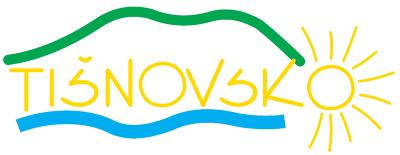 Dobrovolný svazek obcí TišnovskoRadniční 14, 666 01 TišnovV Tišnově, dne 2.5.2017Předseda DSO Tišnovsko Jiří Dospíšil svoláváVALNOU HROMADU DSO TIŠNOVSKOa zve tímto zástupce členských obcídne 22. května 2017 na Obecní úřad v Předklášteříkde proběhne jednání od 17.00 hodin.program:1. Zahájení – technické záležitosti2. Schválení závěrečného účtu za rok 20163. Schválení účetní závěrky4. Přijetí dotace a návrhu smlouvy s Jihomoravským krajem na projekt TyJáTr FEST5. Informace o činnosti Centra společných služeb DSO, rozšíření služeb6. Schválení dodatku ke smlouvě o vzájemné spolupráci při realizaci projektu „Posilování administrativní kapacity obcí na bázi meziobecní spolupráce“7. Informace k personálním záležitostem CSS8. Diskuse k projektu Svazkové školky9. Různé10. ZávěrVyvěšeno dneSňato dne						    ____________________________ 									     Jiří Dospíšil                                                                                                  předseda DSO Tišnovsko